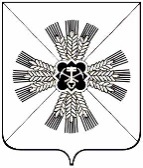 РОССИЙСКАЯ ФЕДЕРАЦИЯКЕМЕРОВСКАЯ ОБЛАСТЬ - КУЗБАССПРОМЫШЛЕННОВСКИЙ МУНИЦИПАЛЬНЫЙ ОКРУГСОВЕТ НАРОДНЫХ ДЕПУТАТОВПРОМЫШЛЕННОВСКОГО МУНИЦИПАЛЬНОГО ОКРУГА1-й созыв, 45-е заседаниеРЕШЕНИЕот 13.09.2022 № 438пгт. ПромышленнаяО признании полномочий депутатаСовета народных депутатов Промышленновского муниципального округа первого созыва по одномандатному избирательному округу № 8На основании решения Территориальной избирательной комиссии Промышленновского муниципального округа от 11.09.2022 № 51/86                              «О результатах дополнительных выборов депутата Совета народных депутатов Промышленновского муниципального округа первого созыва по одномандатному избирательному округу № 8», Совет народных депутатов Промышленновского муниципального округаРЕШИЛ: Признать полномочия депутата Совета народных депутатов Промышленновского муниципального округа первого созыва избранного на выборах 11 сентября 2022 года по одномандатному избирательному округу № 8 - Гугуновой Оксаны Юрьевны.2. Настоящее решение подлежит обнародованию на официальном сайте администрации Промышленновского муниципального округа в сети Интернет.3. Настоящее решение вступает в силу со дня подписания.ПредседательСовета народных депутатов Промышленновского муниципального округа Е.А. ВащенкоГлаваПромышленновского муниципального округаС.А. Федарюк